To Whom It May Concern,We are pleased to announce that Tungsten West (TWP) have now entered an exciting new phase of our mining project. As a group we are no longer primarily providing a care and maintenance service for the Hemerdon site and are now commencing the rebuild and enhancement work to the entire site in readiness for recommencing mining operations. Tungsten West Services Limited (TWSL) was established to provide care and maintenance to Drakelands Restoration Limited (DRL) which is the principal operating company. DRL (acquired by TWP in 2019) owns the business assets and mining rights and will be selling metals produced at the Hemerdon mine. As we enter the operating phase, we need to streamline processes into two operating companies, DRL for mining and metal production and Aggregates West Limited (AWL) for aggregates production. As a valued supplier, it is important that you are aware of this project phase, and we ask for your cooperation to make the transition of the operating business to DRL as seamless as possible. As the services side of our group is phased out, you will receive more communications/purchase orders from Drakelands Restoration Limited.Tungsten West Group Structure (see page 13 in our admission document)Please see below an information sheet with all relevant details of DRL, PO confirmations and invoices should be amended to show these details.We welcome you to read more about the us and the project in the following AIM listed document (www.tungstenwest.com/aim-admission-document):-AIM Admission Document | Tungsten WestShould you need any additional information, please do not hesitate to contact me.Yours faithfully,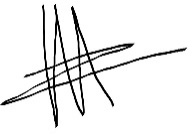 Mr M C DenningCEOInformation SheetCompany Name			Drakelands Restoration LtdRegistered Address		Shakespeare Martineau LLP 6th Floor,				60 Gracechurch Street,				London, UK, EC3V 0HRInvoice Address			Drakelands Restoration Ltd				Hemerdon Mine, Drakelands, Plympton, Devon, PL7 5BSMain Telephone		01752 278500VAT Number			GB 365 467 271Company Registration Nr	11854467Incorporated on		1 March 2019Company Type			Private Limited Company	EORI				GB 365 467 271 002Main Business Activity (SIC)	09900 - Support activities for other mining and quarryingFinancial Year			01 April to 31 MarchPurchase ledger payment runs	Weekly BACS - Downloaded from Xero every Wednesday, in supplier bank accounts FridaysSupply Chain Email Address	supplychain@tungstenwest.comSupply chain contract		Russ WinsorTel.				01752 278515Accounts Email Address		accounts-payable@tungstenwest.comAccount Payable Contract	Sue ClarkTel.				01752 278506Bank Account			Lloyds Bank				GBP	Sort Code 30-96-68	Account 89529262				EUR	Sort Code 30-96-34	Account 86695659				USD	Sort Code 30-96-34	Account 11993356Website Address		www.tungstenwest.comReferences:			WH Bond, Trerule Farm, Trerulefoot, Saltash, Cornwell. PL12 5BL				Chris Bond, 07730 308685, chris@whbond.co.uk				John F Hunt, Fairfield Park, Halesowen, Birmingham, B6 9JL				Jane Harper-Lowe, 01215591818, Jane.harper-lowe@johnfhunt.co.uk